ҠАРАР                                                                                 ПОСТАНОВЛЕНИЕ«18» декабрь 2018 й.                                № 76                             «18»  декабря 2018 г.О присвоении адреса объектам адресацииРуководствуясь Федеральным законом от 06.10.2003 № 131-ФЗ "Об общих принципах организации местного самоуправления в Российской Федерации", Федеральным законом от 28.12.2013 № 443-ФЗ "О федеральной информационной адресной системе и о внесении изменений в Федеральный закон "Об общих принципах организации местного самоуправления в Российской Федерации", Правилами присвоения, изменения и аннулирования адресов, утвержденными Постановлением Правительства Российской Федерации от 19.11.2014 № 1221, ПОСТАНОВЛЯЮ:Присвоить объекту адресации – земельному участку с кадастровым номером: 02:02:140202:30, следующий адрес: Российская Федерация, Республика Башкортостан, Альшеевский муниципальный район, Сельское поселение Зеленоклиновский сельсовет, деревня Зелёный Клин, улица Молодежная, земельный участок 23;Присвоить объекту адресации – земельному участку с кадастровым номером: 02:02:140202:20, следующий адрес: Российская Федерация, Республика Башкортостан, Альшеевский муниципальный район, Сельское поселение Зеленоклиновский сельсовет, деревня Зелёный Клин, улица Молодежная, земельный участок 24;Присвоить объекту адресации – земельному участку с кадастровым номером: 02:02:140202:29, следующий адрес: Российская Федерация, Республика Башкортостан, Альшеевский муниципальный район, Сельское поселение Зеленоклиновский сельсовет, деревня Зелёный Клин, улица Молодежная, земельный участок 25а;Присвоить объекту адресации – земельному участку с кадастровым номером: 02:02:140202:224, следующий адрес: Российская Федерация, Республика Башкортостан, Альшеевский муниципальный район, Сельское поселение Зеленоклиновский сельсовет, деревня Зелёный Клин, улица Молодежная, земельный участок 26;Присвоить объекту адресации – земельному участку с кадастровым номером: 02:02:140202:28, следующий адрес: Российская Федерация, Республика Башкортостан, Альшеевский муниципальный район, Сельское поселение Зеленоклиновский сельсовет, деревня Зелёный Клин, улица Молодежная, земельный участок 27;Присвоить объекту адресации – земельному участку с кадастровым номером: 02:02:140202:22, следующий адрес: Российская Федерация, Республика Башкортостан, Альшеевский муниципальный район, Сельское поселение Зеленоклиновский сельсовет, деревня Зелёный Клин, улица Молодежная, земельный участок 28;Контроль за исполнением настоящего Постановления оставляю за собой.Глава администрации сельского поселения                                                  Т.Г.ГайнуллинҠАРАР                                                                                 ПОСТАНОВЛЕНИЕ«18» декабря 2018 й.                                № 77                             «18»  декабря 2018 г.О присвоении адреса объектам адресацииРуководствуясь Федеральным законом от 06.10.2003 № 131-ФЗ "Об общих принципах организации местного самоуправления в Российской Федерации", Федеральным законом от 28.12.2013 № 443-ФЗ "О федеральной информационной адресной системе и о внесении изменений в Федеральный закон "Об общих принципах организации местного самоуправления в Российской Федерации", Правилами присвоения, изменения и аннулирования адресов, утвержденными Постановлением Правительства Российской Федерации от 19.11.2014 № 1221, ПОСТАНОВЛЯЮ:Присвоить объекту адресации – земельному участку с кадастровым номером: 02:02:140202:27, следующий адрес: Российская Федерация, Республика Башкортостан, Альшеевский муниципальный район, Сельское поселение Зеленоклиновский сельсовет, деревня Зелёный Клин, улица Молодежная, земельный участок 29;Присвоить объекту адресации – земельному участку с кадастровым номером: 02:02:140202:23, следующий адрес: Российская Федерация, Республика Башкортостан, Альшеевский муниципальный район, Сельское поселение Зеленоклиновский сельсовет, деревня Зелёный Клин, улица Молодежная, земельный участок 30;Присвоить объекту адресации – земельному участку с кадастровым номером: 02:02:140202:26, следующий адрес: Российская Федерация, Республика Башкортостан, Альшеевский муниципальный район, Сельское поселение Зеленоклиновский сельсовет, деревня Зелёный Клин, улица Молодежная, земельный участок 31;Присвоить объекту адресации – земельному участку с кадастровым номером: 02:02:140202:25, следующий адрес: Российская Федерация, Республика Башкортостан, Альшеевский муниципальный район, Сельское поселение Зеленоклиновский сельсовет, деревня Зелёный Клин, улица Молодежная, земельный участок 33;Присвоить объекту адресации – земельному участку с кадастровым номером: 02:02:140201:40, следующий адрес: Российская Федерация, Республика Башкортостан, Альшеевский муниципальный район, Сельское поселение Зеленоклиновский сельсовет, деревня Зелёный Клин, улица Свободы, земельный участок 2/1;Присвоить объекту адресации – земельному участку с кадастровым номером: 02:02:140201:39, следующий адрес: Российская Федерация, Республика Башкортостан, Альшеевский муниципальный район, Сельское поселение Зеленоклиновский сельсовет, деревня Зелёный Клин, улица Свободы, земельный участок 2/2;Контроль за исполнением настоящего Постановления оставляю за собой.Глава администрации сельского поселения                                                  Т.Г.ГайнуллинҠАРАР                                                                                 ПОСТАНОВЛЕНИЕ«18» декабря 2018 й.                                № 78                             «18»  декабря 2018 г.О присвоении адреса объектам адресацииРуководствуясь Федеральным законом от 06.10.2003 № 131-ФЗ "Об общих принципах организации местного самоуправления в Российской Федерации", Федеральным законом от 28.12.2013 № 443-ФЗ "О федеральной информационной адресной системе и о внесении изменений в Федеральный закон "Об общих принципах организации местного самоуправления в Российской Федерации", Правилами присвоения, изменения и аннулирования адресов, утвержденными Постановлением Правительства Российской Федерации от 19.11.2014 № 1221, ПОСТАНОВЛЯЮ:Присвоить объекту адресации – земельному участку с кадастровым номером: 02:02:140201:38, следующий адрес: Российская Федерация, Республика Башкортостан, Альшеевский муниципальный район, Сельское поселение Зеленоклиновский сельсовет, деревня Зелёный Клин, улица Свободы, земельный участок 4/1;Присвоить объекту адресации – земельному участку с кадастровым номером: 02:02:140201:37, следующий адрес: Российская Федерация, Республика Башкортостан, Альшеевский муниципальный район, Сельское поселение Зеленоклиновский сельсовет, деревня Зелёный Клин, улица Свободы, земельный участок 4/2;Присвоить объекту адресации – земельному участку с кадастровым номером: 02:02:140201:36, следующий адрес: Российская Федерация, Республика Башкортостан, Альшеевский муниципальный район, Сельское поселение Зеленоклиновский сельсовет, деревня Зелёный Клин, улица Свободы, земельный участок 6/1;Присвоить объекту адресации – земельному участку с кадастровым номером: 02:02:140201:35, следующий адрес: Российская Федерация, Республика Башкортостан, Альшеевский муниципальный район, Сельское поселение Зеленоклиновский сельсовет, деревня Зелёный Клин, улица Свободы, земельный участок 6/2;Присвоить объекту адресации – земельному участку с кадастровым номером: 02:02:140201:34, следующий адрес: Российская Федерация, Республика Башкортостан, Альшеевский муниципальный район, Сельское поселение Зеленоклиновский сельсовет, деревня Зелёный Клин, улица Свободы, земельный участок 8/1;Присвоить объекту адресации – земельному участку с кадастровым номером: 02:02:140201:33, следующий адрес: Российская Федерация, Республика Башкортостан, Альшеевский муниципальный район, Сельское поселение Зеленоклиновский сельсовет, деревня Зелёный Клин, улица Свободы, земельный участок 8/2;Контроль за исполнением настоящего Постановления оставляю за собой.Глава администрации сельского поселения                                                  Т.Г.ГайнуллинҠАРАР                                                                                 ПОСТАНОВЛЕНИЕ«18» декабря 2018 й.                                № 79                             «18»  декабря 2018 г.О присвоении адреса объектам адресацииРуководствуясь Федеральным законом от 06.10.2003 № 131-ФЗ "Об общих принципах организации местного самоуправления в Российской Федерации", Федеральным законом от 28.12.2013 № 443-ФЗ "О федеральной информационной адресной системе и о внесении изменений в Федеральный закон "Об общих принципах организации местного самоуправления в Российской Федерации", Правилами присвоения, изменения и аннулирования адресов, утвержденными Постановлением Правительства Российской Федерации от 19.11.2014 № 1221, ПОСТАНОВЛЯЮ:Присвоить объекту адресации – земельному участку с кадастровым номером: 02:02:140201:47, следующий адрес: Российская Федерация, Республика Башкортостан, Альшеевский муниципальный район, Сельское поселение Зеленоклиновский сельсовет, деревня Зелёный Клин, улица Школьная, земельный участок 1;Присвоить объекту адресации – земельному участку с кадастровым номером: 02:02:140201:46, следующий адрес: Российская Федерация, Республика Башкортостан, Альшеевский муниципальный район, Сельское поселение Зеленоклиновский сельсовет, деревня Зелёный Клин, улица Школьная, земельный участок 3;Присвоить объекту адресации – земельному участку с кадастровым номером: 02:02:140201:45, следующий адрес: Российская Федерация, Республика Башкортостан, Альшеевский муниципальный район, Сельское поселение Зеленоклиновский сельсовет, деревня Зелёный Клин, улица Школьная, земельный участок 5;Присвоить объекту адресации – земельному участку с кадастровым номером: 02:02:140202:235, следующий адрес: Российская Федерация, Республика Башкортостан, Альшеевский муниципальный район, Сельское поселение Зеленоклиновский сельсовет, деревня Зелёный Клин, улица Школьная, земельный участок 6;Присвоить объекту адресации – земельному участку с кадастровым номером: 02:02:140201:15, следующий адрес: Российская Федерация, Республика Башкортостан, Альшеевский муниципальный район, Сельское поселение Зеленоклиновский сельсовет, деревня Зелёный Клин, улица Мажита Гафури, земельный участок 2;Присвоить объекту адресации – земельному участку с кадастровым номером: 02:02:140201:18, следующий адрес: Российская Федерация, Республика Башкортостан, Альшеевский муниципальный район, Сельское поселение Зеленоклиновский сельсовет, деревня Зелёный Клин, улица Мажита Гафури, земельный участок 4;Контроль за исполнением настоящего Постановления оставляю за собой.Глава администрации сельского поселения                                                  Т.Г.ГайнуллинҠАРАР                                                                                 ПОСТАНОВЛЕНИЕ«18» декабря 2018 й.                                № 80                             «18»  декабря 2018 г.О присвоении адреса объектам адресацииРуководствуясь Федеральным законом от 06.10.2003 № 131-ФЗ "Об общих принципах организации местного самоуправления в Российской Федерации", Федеральным законом от 28.12.2013 № 443-ФЗ "О федеральной информационной адресной системе и о внесении изменений в Федеральный закон "Об общих принципах организации местного самоуправления в Российской Федерации", Правилами присвоения, изменения и аннулирования адресов, утвержденными Постановлением Правительства Российской Федерации от 19.11.2014 № 1221, ПОСТАНОВЛЯЮ:Присвоить объекту адресации – земельному участку с кадастровым номером: 02:02:140201:17, следующий адрес: Российская Федерация, Республика Башкортостан, Альшеевский муниципальный район, Сельское поселение Зеленоклиновский сельсовет, деревня Зелёный Клин, улица Мажита Гафури, земельный участок 6;Присвоить объекту адресации – земельному участку с кадастровым номером: 02:02:140201:16, следующий адрес: Российская Федерация, Республика Башкортостан, Альшеевский муниципальный район, Сельское поселение Зеленоклиновский сельсовет, деревня Зелёный Клин, улица Мажита Гафури, земельный участок 8;Присвоить объекту адресации – земельному участку с кадастровым номером: 02:02:140202:77, следующий адрес: Российская Федерация, Республика Башкортостан, Альшеевский муниципальный район, Сельское поселение Зеленоклиновский сельсовет, деревня Зелёный Клин, улица Салавата Юлаева, земельный участок 2;Присвоить объекту адресации – земельному участку с кадастровым номером: 02:02:140202:78, следующий адрес: Российская Федерация, Республика Башкортостан, Альшеевский муниципальный район, Сельское поселение Зеленоклиновский сельсовет, деревня Зелёный Клин, улица Салавата Юлаева, земельный участок 4;Присвоить объекту адресации – земельному участку с кадастровым номером: 02:02:140202:79, следующий адрес: Российская Федерация, Республика Башкортостан, Альшеевский муниципальный район, Сельское поселение Зеленоклиновский сельсовет, деревня Зелёный Клин, улица Салавата Юлаева, земельный участок 6;Присвоить объекту адресации – земельному участку с кадастровым номером: 02:02:140202:80, следующий адрес: Российская Федерация, Республика Башкортостан, Альшеевский муниципальный район, Сельское поселение Зеленоклиновский сельсовет, деревня Зелёный Клин, улица Салавата Юлаева, земельный участок 8;Контроль за исполнением настоящего Постановления оставляю за собой.Глава администрации сельского поселения                                                  Т.Г.ГайнуллинҠАРАР                                                                                 ПОСТАНОВЛЕНИЕ«18» декабря 2018 й.                                № 81                             «18»  декабря 2018 г.О присвоении адреса объектам адресацииРуководствуясь Федеральным законом от 06.10.2003 № 131-ФЗ "Об общих принципах организации местного самоуправления в Российской Федерации", Федеральным законом от 28.12.2013 № 443-ФЗ "О федеральной информационной адресной системе и о внесении изменений в Федеральный закон "Об общих принципах организации местного самоуправления в Российской Федерации", Правилами присвоения, изменения и аннулирования адресов, утвержденными Постановлением Правительства Российской Федерации от 19.11.2014 № 1221, ПОСТАНОВЛЯЮ:Присвоить объекту адресации – земельному участку с кадастровым номером: 02:02:140202:81, следующий адрес: Российская Федерация, Республика Башкортостан, Альшеевский муниципальный район, Сельское поселение Зеленоклиновский сельсовет, деревня Зелёный Клин, улица Салавата Юлаева, земельный участок 10;Присвоить объекту адресации – земельному участку с кадастровым номером: 02:02:140202:82, следующий адрес: Российская Федерация, Республика Башкортостан, Альшеевский муниципальный район, Сельское поселение Зеленоклиновский сельсовет, деревня Зелёный Клин, улица Салавата Юлаева, земельный участок 12;Присвоить объекту адресации – земельному участку с кадастровым номером: 02:02:140202:84, следующий адрес: Российская Федерация, Республика Башкортостан, Альшеевский муниципальный район, Сельское поселение Зеленоклиновский сельсовет, деревня Зелёный Клин, улица Салавата Юлаева, земельный участок 14;Присвоить объекту адресации – земельному участку с кадастровым номером: 02:02:140202:85, следующий адрес: Российская Федерация, Республика Башкортостан, Альшеевский муниципальный район, Сельское поселение Зеленоклиновский сельсовет, деревня Зелёный Клин, улица Салавата Юлаева, земельный участок 16;Присвоить объекту адресации – земельному участку с кадастровым номером: 02:02:140202:86, следующий адрес: Российская Федерация, Республика Башкортостан, Альшеевский муниципальный район, Сельское поселение Зеленоклиновский сельсовет, деревня Зелёный Клин, улица Салавата Юлаева, земельный участок 18;Присвоить объекту адресации – земельному участку с кадастровым номером: 02:02:140202:119, следующий адрес: Российская Федерация, Республика Башкортостан, Альшеевский муниципальный район, Сельское поселение Зеленоклиновский сельсовет, деревня Зелёный Клин, улица Салавата Юлаева, земельный участок 20;Контроль за исполнением настоящего Постановления оставляю за собой.Глава администрации сельского поселения                                                  Т.Г.ГайнуллинҠАРАР                                                                                 ПОСТАНОВЛЕНИЕ«18» декабря 2018 й.                                № 82                            «18»  декабря 2018 г.О присвоении адреса объектам адресацииРуководствуясь Федеральным законом от 06.10.2003 № 131-ФЗ "Об общих принципах организации местного самоуправления в Российской Федерации", Федеральным законом от 28.12.2013 № 443-ФЗ "О федеральной информационной адресной системе и о внесении изменений в Федеральный закон "Об общих принципах организации местного самоуправления в Российской Федерации", Правилами присвоения, изменения и аннулирования адресов, утвержденными Постановлением Правительства Российской Федерации от 19.11.2014 № 1221, ПОСТАНОВЛЯЮ:Присвоить объекту адресации – земельному участку с кадастровым номером: 02:02:140101:205, следующий адрес: Российская Федерация, Республика Башкортостан, Альшеевский муниципальный район, Сельское поселение Зеленоклиновский сельсовет, деревня Красный Клин, улица 8 Марта, земельный участок 1;Присвоить объекту адресации – земельному участку с кадастровым номером: 02:02:140101:132, следующий адрес: Российская Федерация, Республика Башкортостан, Альшеевский муниципальный район, Сельское поселение Зеленоклиновский сельсовет, деревня Красный Клин, улица 8 Марта, земельный участок 2/1;Присвоить объекту адресации – земельному участку с кадастровым номером: 02:02:140101:131, следующий адрес: Российская Федерация, Республика Башкортостан, Альшеевский муниципальный район, Сельское поселение Зеленоклиновский сельсовет, деревня Красный Клин, улица 8 Марта, земельный участок 2/2;Присвоить объекту адресации – земельному участку с кадастровым номером: 02:02:140101:130, следующий адрес: Российская Федерация, Республика Башкортостан, Альшеевский муниципальный район, Сельское поселение Зеленоклиновский сельсовет, деревня Красный Клин, улица 8 Марта, земельный участок 2/3;Присвоить объекту адресации – земельному участку с кадастровым номером: 02:02:140101:155, следующий адрес: Российская Федерация, Республика Башкортостан, Альшеевский муниципальный район, Сельское поселение Зеленоклиновский сельсовет, деревня Красный Клин, улица 8 Марта, земельный участок 3;Присвоить объекту адресации – земельному участку с кадастровым номером: 02:02:140101:129, следующий адрес: Российская Федерация, Республика Башкортостан, Альшеевский муниципальный район, Сельское поселение Зеленоклиновский сельсовет, деревня Красный Клин, улица 8 Марта, земельный участок 4/1;Контроль за исполнением настоящего Постановления оставляю за собой.Глава администрации сельского поселения                                                  Т.Г.ГайнуллинҠАРАР                                                                                 ПОСТАНОВЛЕНИЕ«18» декабря 2018 й.                                № 83                            «18»  декабря 2018 г.О присвоении адреса объектам адресацииРуководствуясь Федеральным законом от 06.10.2003 № 131-ФЗ "Об общих принципах организации местного самоуправления в Российской Федерации", Федеральным законом от 28.12.2013 № 443-ФЗ "О федеральной информационной адресной системе и о внесении изменений в Федеральный закон "Об общих принципах организации местного самоуправления в Российской Федерации", Правилами присвоения, изменения и аннулирования адресов, утвержденными Постановлением Правительства Российской Федерации от 19.11.2014 № 1221, ПОСТАНОВЛЯЮ:Присвоить объекту адресации – земельному участку с кадастровым номером: 02:02:140101:128, следующий адрес: Российская Федерация, Республика Башкортостан, Альшеевский муниципальный район, Сельское поселение Зеленоклиновский сельсовет, деревня Красный Клин, улица 8 Марта, земельный участок 4/2;Присвоить объекту адресации – земельному участку с кадастровым номером: 02:02:140101:127, следующий адрес: Российская Федерация, Республика Башкортостан, Альшеевский муниципальный район, Сельское поселение Зеленоклиновский сельсовет, деревня Красный Клин, улица 8 Марта, земельный участок 6/1;Присвоить объекту адресации – земельному участку с кадастровым номером: 02:02:140101:126, следующий адрес: Российская Федерация, Республика Башкортостан, Альшеевский муниципальный район, Сельское поселение Зеленоклиновский сельсовет, деревня Красный Клин, улица 8 Марта, земельный участок 6/2;Присвоить объекту адресации – земельному участку с кадастровым номером: 02:02:140101:154, следующий адрес: Российская Федерация, Республика Башкортостан, Альшеевский муниципальный район, Сельское поселение Зеленоклиновский сельсовет, деревня Красный Клин, улица 8 Марта, земельный участок 7/1;Присвоить объекту адресации – земельному участку с кадастровым номером: 02:02:140101:7, следующий адрес: Российская Федерация, Республика Башкортостан, Альшеевский муниципальный район, Сельское поселение Зеленоклиновский сельсовет, деревня Красный Клин, улица 8 Марта, земельный участок 7/2;Присвоить объекту адресации – земельному участку с кадастровым номером: 02:02:140101:124, следующий адрес: Российская Федерация, Республика Башкортостан, Альшеевский муниципальный район, Сельское поселение Зеленоклиновский сельсовет, деревня Красный Клин, улица 8 Марта, земельный участок 8/1;Контроль за исполнением настоящего Постановления оставляю за собой.Глава администрации сельского поселения                                                  Т.Г.ГайнуллинҠАРАР                                                                                 ПОСТАНОВЛЕНИЕ«18» декабря 2018 й.                                № 84                            «18»  декабря 2018 г.О присвоении адреса объектам адресацииРуководствуясь Федеральным законом от 06.10.2003 № 131-ФЗ "Об общих принципах организации местного самоуправления в Российской Федерации", Федеральным законом от 28.12.2013 № 443-ФЗ "О федеральной информационной адресной системе и о внесении изменений в Федеральный закон "Об общих принципах организации местного самоуправления в Российской Федерации", Правилами присвоения, изменения и аннулирования адресов, утвержденными Постановлением Правительства Российской Федерации от 19.11.2014 № 1221, ПОСТАНОВЛЯЮ:Присвоить объекту адресации – земельному участку с кадастровым номером: 02:02:140101:123, следующий адрес: Российская Федерация, Республика Башкортостан, Альшеевский муниципальный район, Сельское поселение Зеленоклиновский сельсовет, деревня Красный Клин, улица 8 Марта, земельный участок 8/2;Присвоить объекту адресации – земельному участку с кадастровым номером: 02:02:140101:8, следующий адрес: Российская Федерация, Республика Башкортостан, Альшеевский муниципальный район, Сельское поселение Зеленоклиновский сельсовет, деревня Красный Клин, улица 8 Марта, земельный участок 9;Присвоить объекту адресации – земельному участку с кадастровым номером: 02:02:140101:122, следующий адрес: Российская Федерация, Республика Башкортостан, Альшеевский муниципальный район, Сельское поселение Зеленоклиновский сельсовет, деревня Красный Клин, улица 8 Марта, земельный участок 10;Присвоить объекту адресации – земельному участку с кадастровым номером: 02:02:140101:9, следующий адрес: Российская Федерация, Республика Башкортостан, Альшеевский муниципальный район, Сельское поселение Зеленоклиновский сельсовет, деревня Красный Клин, улица 8 Марта, земельный участок 11;Присвоить объекту адресации – земельному участку с кадастровым номером: 02:02:140101:119, следующий адрес: Российская Федерация, Республика Башкортостан, Альшеевский муниципальный район, Сельское поселение Зеленоклиновский сельсовет, деревня Красный Клин, улица 8 Марта, земельный участок 12/1;Присвоить объекту адресации – земельному участку с кадастровым номером: 02:02:140101:120, следующий адрес: Российская Федерация, Республика Башкортостан, Альшеевский муниципальный район, Сельское поселение Зеленоклиновский сельсовет, деревня Красный Клин, улица 8 Марта, земельный участок 12/2;Контроль за исполнением настоящего Постановления оставляю за собой.Глава администрации сельского поселения                                                  Т.Г.ГайнуллинҠАРАР                                                                                 ПОСТАНОВЛЕНИЕ«18» декабря 2018 й.                                № 85                            «18»  декабря 2018 г.О присвоении адреса объектам адресацииРуководствуясь Федеральным законом от 06.10.2003 № 131-ФЗ "Об общих принципах организации местного самоуправления в Российской Федерации", Федеральным законом от 28.12.2013 № 443-ФЗ "О федеральной информационной адресной системе и о внесении изменений в Федеральный закон "Об общих принципах организации местного самоуправления в Российской Федерации", Правилами присвоения, изменения и аннулирования адресов, утвержденными Постановлением Правительства Российской Федерации от 19.11.2014 № 1221, ПОСТАНОВЛЯЮ:Присвоить объекту адресации – земельному участку с кадастровым номером: 02:02:140101:10, следующий адрес: Российская Федерация, Республика Башкортостан, Альшеевский муниципальный район, Сельское поселение Зеленоклиновский сельсовет, деревня Красный Клин, улица 8 Марта, земельный участок 13;Присвоить объекту адресации – земельному участку с кадастровым номером: 02:02:140101:110, следующий адрес: Российская Федерация, Республика Башкортостан, Альшеевский муниципальный район, Сельское поселение Зеленоклиновский сельсовет, деревня Красный Клин, улица 8 Марта, земельный участок 14;Присвоить объекту адресации – земельному участку с кадастровым номером: 02:02:140101:12, следующий адрес: Российская Федерация, Республика Башкортостан, Альшеевский муниципальный район, Сельское поселение Зеленоклиновский сельсовет, деревня Красный Клин, улица 8 Марта, земельный участок 15;Присвоить объекту адресации – земельному участку с кадастровым номером: 02:02:140101:152, следующий адрес: Российская Федерация, Республика Башкортостан, Альшеевский муниципальный район, Сельское поселение Зеленоклиновский сельсовет, деревня Красный Клин, улица 8 Марта, земельный участок 16;Присвоить объекту адресации – земельному участку с кадастровым номером: 02:02:140101:13, следующий адрес: Российская Федерация, Республика Башкортостан, Альшеевский муниципальный район, Сельское поселение Зеленоклиновский сельсовет, деревня Красный Клин, улица 8 Марта, земельный участок 17;Присвоить объекту адресации – земельному участку с кадастровым номером: 02:02:140101:108, следующий адрес: Российская Федерация, Республика Башкортостан, Альшеевский муниципальный район, Сельское поселение Зеленоклиновский сельсовет, деревня Красный Клин, улица 8 Марта, земельный участок 18;Контроль за исполнением настоящего Постановления оставляю за собой.Глава администрации сельского поселения                                                  Т.Г.ГайнуллинҠАРАР                                                                                 ПОСТАНОВЛЕНИЕ«18» декабря 2018 й.                                № 86                            «18»  декабря 2018 г.О присвоении адреса объектам адресацииРуководствуясь Федеральным законом от 06.10.2003 № 131-ФЗ "Об общих принципах организации местного самоуправления в Российской Федерации", Федеральным законом от 28.12.2013 № 443-ФЗ "О федеральной информационной адресной системе и о внесении изменений в Федеральный закон "Об общих принципах организации местного самоуправления в Российской Федерации", Правилами присвоения, изменения и аннулирования адресов, утвержденными Постановлением Правительства Российской Федерации от 19.11.2014 № 1221, ПОСТАНОВЛЯЮ:Присвоить объекту адресации – земельному участку с кадастровым номером: 02:02:140101:14, следующий адрес: Российская Федерация, Республика Башкортостан, Альшеевский муниципальный район, Сельское поселение Зеленоклиновский сельсовет, деревня Красный Клин, улица 8 Марта, земельный участок 19;Присвоить объекту адресации – земельному участку с кадастровым номером: 02:02:140101:106, следующий адрес: Российская Федерация, Республика Башкортостан, Альшеевский муниципальный район, Сельское поселение Зеленоклиновский сельсовет, деревня Красный Клин, улица 8 Марта, земельный участок 20;Присвоить объекту адресации – земельному участку с кадастровым номером: 02:02:140101:15, следующий адрес: Российская Федерация, Республика Башкортостан, Альшеевский муниципальный район, Сельское поселение Зеленоклиновский сельсовет, деревня Красный Клин, улица 8 Марта, земельный участок 21;Присвоить объекту адресации – земельному участку с кадастровым номером: 02:02:140101:221, следующий адрес: Российская Федерация, Республика Башкортостан, Альшеевский муниципальный район, Сельское поселение Зеленоклиновский сельсовет, деревня Красный Клин, улица 8 Марта, земельный участок 21б;Присвоить объекту адресации – земельному участку с кадастровым номером: 02:02:140101:291, следующий адрес: Российская Федерация, Республика Башкортостан, Альшеевский муниципальный район, Сельское поселение Зеленоклиновский сельсовет, деревня Красный Клин, улица 8 Марта, земельный участок 21б/1;Присвоить объекту адресации – земельному участку с кадастровым номером: 02:02:140101:105, следующий адрес: Российская Федерация, Республика Башкортостан, Альшеевский муниципальный район, Сельское поселение Зеленоклиновский сельсовет, деревня Красный Клин, улица 8 Марта, земельный участок 22;Контроль за исполнением настоящего Постановления оставляю за собой.Глава администрации сельского поселения                                                  Т.Г.ГайнуллинҠАРАР                                                                                 ПОСТАНОВЛЕНИЕ«18» декабря 2018 й.                                № 87                            «18»  декабря 2018 г.О присвоении адреса объектам адресацииРуководствуясь Федеральным законом от 06.10.2003 № 131-ФЗ "Об общих принципах организации местного самоуправления в Российской Федерации", Федеральным законом от 28.12.2013 № 443-ФЗ "О федеральной информационной адресной системе и о внесении изменений в Федеральный закон "Об общих принципах организации местного самоуправления в Российской Федерации", Правилами присвоения, изменения и аннулирования адресов, утвержденными Постановлением Правительства Российской Федерации от 19.11.2014 № 1221, ПОСТАНОВЛЯЮ:Присвоить объекту адресации – земельному участку с кадастровым номером: 02:02:140101:76, следующий адрес: Российская Федерация, Республика Башкортостан, Альшеевский муниципальный район, Сельское поселение Зеленоклиновский сельсовет, деревня Красный Клин, улица 8 Марта, земельный участок 23;Присвоить объекту адресации – земельному участку с кадастровым номером: 02:02:140101:147, следующий адрес: Российская Федерация, Республика Башкортостан, Альшеевский муниципальный район, Сельское поселение Зеленоклиновский сельсовет, деревня Красный Клин, улица 8 Марта, земельный участок 24А;Присвоить объекту адресации – земельному участку с кадастровым номером: 02:02:140101:148, следующий адрес: Российская Федерация, Республика Башкортостан, Альшеевский муниципальный район, Сельское поселение Зеленоклиновский сельсовет, деревня Красный Клин, улица 8 Марта, земельный участок 24а;Присвоить объекту адресации – земельному участку с кадастровым номером: 02:02:140101:75, следующий адрес: Российская Федерация, Республика Башкортостан, Альшеевский муниципальный район, Сельское поселение Зеленоклиновский сельсовет, деревня Красный Клин, улица 8 Марта, земельный участок 25;Присвоить объекту адресации – земельному участку с кадастровым номером: 02:02:140101:100, следующий адрес: Российская Федерация, Республика Башкортостан, Альшеевский муниципальный район, Сельское поселение Зеленоклиновский сельсовет, деревня Красный Клин, улица 8 Марта, земельный участок 26;Присвоить объекту адресации – земельному участку с кадастровым номером: 02:02:140101:77, следующий адрес: Российская Федерация, Республика Башкортостан, Альшеевский муниципальный район, Сельское поселение Зеленоклиновский сельсовет, деревня Красный Клин, улица 8 Марта, земельный участок 27/1/2;Контроль за исполнением настоящего Постановления оставляю за собой.Глава администрации сельского поселения                                                  Т.Г.ГайнуллинБАШҠОРТОСТАН  РЕСПУБЛИКАҺЫӘЛШӘЙ РАЙОНЫМУНИЦИПАЛЬ РАЙОНЫНЫҢЗЕЛЕНЫЙ КЛИН АУЫЛ СОВЕТЫАУЫЛ БИЛӘМӘҺЕХАКИМИӘТЕ(БАШҠОРТОСТАН РЕСПУБЛИКАҺЫӘЛШӘЙ РАЙОНЫЗЕЛЕНЫЙ КЛИН АУЫЛ СОВЕТЫ)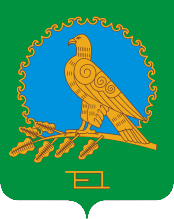               АДМИНИСТРАЦИЯСЕЛЬСКОГО ПОСЕЛЕНИЯЗЕЛЕНОКЛИНОВСКИЙ СЕЛЬСОВЕТМУНИЦИПАЛЬНОГО РАЙОНААЛЬШЕЕВСКИЙ РАЙОНРЕСПУБЛИКИ БАШКОРТОСТАН(ЗЕЛЕНОКЛИНОВСКИЙ СЕЛЬСОВЕТАЛЬШЕЕВСКОГО  РАЙОНАРЕСПУБЛИКИ БАШКОРТОСТАН)БАШҠОРТОСТАН  РЕСПУБЛИКАҺЫӘЛШӘЙ РАЙОНЫМУНИЦИПАЛЬ РАЙОНЫНЫҢЗЕЛЕНЫЙ КЛИН АУЫЛ СОВЕТЫАУЫЛ БИЛӘМӘҺЕХАКИМИӘТЕ(БАШҠОРТОСТАН РЕСПУБЛИКАҺЫӘЛШӘЙ РАЙОНЫЗЕЛЕНЫЙ КЛИН АУЫЛ СОВЕТЫ)              АДМИНИСТРАЦИЯСЕЛЬСКОГО ПОСЕЛЕНИЯЗЕЛЕНОКЛИНОВСКИЙ СЕЛЬСОВЕТМУНИЦИПАЛЬНОГО РАЙОНААЛЬШЕЕВСКИЙ РАЙОНРЕСПУБЛИКИ БАШКОРТОСТАН(ЗЕЛЕНОКЛИНОВСКИЙ СЕЛЬСОВЕТАЛЬШЕЕВСКОГО  РАЙОНАРЕСПУБЛИКИ БАШКОРТОСТАН)БАШҠОРТОСТАН  РЕСПУБЛИКАҺЫӘЛШӘЙ РАЙОНЫМУНИЦИПАЛЬ РАЙОНЫНЫҢЗЕЛЕНЫЙ КЛИН АУЫЛ СОВЕТЫАУЫЛ БИЛӘМӘҺЕХАКИМИӘТЕ(БАШҠОРТОСТАН РЕСПУБЛИКАҺЫӘЛШӘЙ РАЙОНЫЗЕЛЕНЫЙ КЛИН АУЫЛ СОВЕТЫ)              АДМИНИСТРАЦИЯСЕЛЬСКОГО ПОСЕЛЕНИЯЗЕЛЕНОКЛИНОВСКИЙ СЕЛЬСОВЕТМУНИЦИПАЛЬНОГО РАЙОНААЛЬШЕЕВСКИЙ РАЙОНРЕСПУБЛИКИ БАШКОРТОСТАН(ЗЕЛЕНОКЛИНОВСКИЙ СЕЛЬСОВЕТАЛЬШЕЕВСКОГО  РАЙОНАРЕСПУБЛИКИ БАШКОРТОСТАН)БАШҠОРТОСТАН  РЕСПУБЛИКАҺЫӘЛШӘЙ РАЙОНЫМУНИЦИПАЛЬ РАЙОНЫНЫҢЗЕЛЕНЫЙ КЛИН АУЫЛ СОВЕТЫАУЫЛ БИЛӘМӘҺЕХАКИМИӘТЕ(БАШҠОРТОСТАН РЕСПУБЛИКАҺЫӘЛШӘЙ РАЙОНЫЗЕЛЕНЫЙ КЛИН АУЫЛ СОВЕТЫ)              АДМИНИСТРАЦИЯСЕЛЬСКОГО ПОСЕЛЕНИЯЗЕЛЕНОКЛИНОВСКИЙ СЕЛЬСОВЕТМУНИЦИПАЛЬНОГО РАЙОНААЛЬШЕЕВСКИЙ РАЙОНРЕСПУБЛИКИ БАШКОРТОСТАН(ЗЕЛЕНОКЛИНОВСКИЙ СЕЛЬСОВЕТАЛЬШЕЕВСКОГО  РАЙОНАРЕСПУБЛИКИ БАШКОРТОСТАН)БАШҠОРТОСТАН  РЕСПУБЛИКАҺЫӘЛШӘЙ РАЙОНЫМУНИЦИПАЛЬ РАЙОНЫНЫҢЗЕЛЕНЫЙ КЛИН АУЫЛ СОВЕТЫАУЫЛ БИЛӘМӘҺЕХАКИМИӘТЕ(БАШҠОРТОСТАН РЕСПУБЛИКАҺЫӘЛШӘЙ РАЙОНЫЗЕЛЕНЫЙ КЛИН АУЫЛ СОВЕТЫ)              АДМИНИСТРАЦИЯСЕЛЬСКОГО ПОСЕЛЕНИЯЗЕЛЕНОКЛИНОВСКИЙ СЕЛЬСОВЕТМУНИЦИПАЛЬНОГО РАЙОНААЛЬШЕЕВСКИЙ РАЙОНРЕСПУБЛИКИ БАШКОРТОСТАН(ЗЕЛЕНОКЛИНОВСКИЙ СЕЛЬСОВЕТАЛЬШЕЕВСКОГО  РАЙОНАРЕСПУБЛИКИ БАШКОРТОСТАН)БАШҠОРТОСТАН  РЕСПУБЛИКАҺЫӘЛШӘЙ РАЙОНЫМУНИЦИПАЛЬ РАЙОНЫНЫҢЗЕЛЕНЫЙ КЛИН АУЫЛ СОВЕТЫАУЫЛ БИЛӘМӘҺЕХАКИМИӘТЕ(БАШҠОРТОСТАН РЕСПУБЛИКАҺЫӘЛШӘЙ РАЙОНЫЗЕЛЕНЫЙ КЛИН АУЫЛ СОВЕТЫ)              АДМИНИСТРАЦИЯСЕЛЬСКОГО ПОСЕЛЕНИЯЗЕЛЕНОКЛИНОВСКИЙ СЕЛЬСОВЕТМУНИЦИПАЛЬНОГО РАЙОНААЛЬШЕЕВСКИЙ РАЙОНРЕСПУБЛИКИ БАШКОРТОСТАН(ЗЕЛЕНОКЛИНОВСКИЙ СЕЛЬСОВЕТАЛЬШЕЕВСКОГО  РАЙОНАРЕСПУБЛИКИ БАШКОРТОСТАН)БАШҠОРТОСТАН  РЕСПУБЛИКАҺЫӘЛШӘЙ РАЙОНЫМУНИЦИПАЛЬ РАЙОНЫНЫҢЗЕЛЕНЫЙ КЛИН АУЫЛ СОВЕТЫАУЫЛ БИЛӘМӘҺЕХАКИМИӘТЕ(БАШҠОРТОСТАН РЕСПУБЛИКАҺЫӘЛШӘЙ РАЙОНЫЗЕЛЕНЫЙ КЛИН АУЫЛ СОВЕТЫ)              АДМИНИСТРАЦИЯСЕЛЬСКОГО ПОСЕЛЕНИЯЗЕЛЕНОКЛИНОВСКИЙ СЕЛЬСОВЕТМУНИЦИПАЛЬНОГО РАЙОНААЛЬШЕЕВСКИЙ РАЙОНРЕСПУБЛИКИ БАШКОРТОСТАН(ЗЕЛЕНОКЛИНОВСКИЙ СЕЛЬСОВЕТАЛЬШЕЕВСКОГО  РАЙОНАРЕСПУБЛИКИ БАШКОРТОСТАН)БАШҠОРТОСТАН  РЕСПУБЛИКАҺЫӘЛШӘЙ РАЙОНЫМУНИЦИПАЛЬ РАЙОНЫНЫҢЗЕЛЕНЫЙ КЛИН АУЫЛ СОВЕТЫАУЫЛ БИЛӘМӘҺЕХАКИМИӘТЕ(БАШҠОРТОСТАН РЕСПУБЛИКАҺЫӘЛШӘЙ РАЙОНЫЗЕЛЕНЫЙ КЛИН АУЫЛ СОВЕТЫ)              АДМИНИСТРАЦИЯСЕЛЬСКОГО ПОСЕЛЕНИЯЗЕЛЕНОКЛИНОВСКИЙ СЕЛЬСОВЕТМУНИЦИПАЛЬНОГО РАЙОНААЛЬШЕЕВСКИЙ РАЙОНРЕСПУБЛИКИ БАШКОРТОСТАН(ЗЕЛЕНОКЛИНОВСКИЙ СЕЛЬСОВЕТАЛЬШЕЕВСКОГО  РАЙОНАРЕСПУБЛИКИ БАШКОРТОСТАН)БАШҠОРТОСТАН  РЕСПУБЛИКАҺЫӘЛШӘЙ РАЙОНЫМУНИЦИПАЛЬ РАЙОНЫНЫҢЗЕЛЕНЫЙ КЛИН АУЫЛ СОВЕТЫАУЫЛ БИЛӘМӘҺЕХАКИМИӘТЕ(БАШҠОРТОСТАН РЕСПУБЛИКАҺЫӘЛШӘЙ РАЙОНЫЗЕЛЕНЫЙ КЛИН АУЫЛ СОВЕТЫ)              АДМИНИСТРАЦИЯСЕЛЬСКОГО ПОСЕЛЕНИЯЗЕЛЕНОКЛИНОВСКИЙ СЕЛЬСОВЕТМУНИЦИПАЛЬНОГО РАЙОНААЛЬШЕЕВСКИЙ РАЙОНРЕСПУБЛИКИ БАШКОРТОСТАН(ЗЕЛЕНОКЛИНОВСКИЙ СЕЛЬСОВЕТАЛЬШЕЕВСКОГО  РАЙОНАРЕСПУБЛИКИ БАШКОРТОСТАН)БАШҠОРТОСТАН  РЕСПУБЛИКАҺЫӘЛШӘЙ РАЙОНЫМУНИЦИПАЛЬ РАЙОНЫНЫҢЗЕЛЕНЫЙ КЛИН АУЫЛ СОВЕТЫАУЫЛ БИЛӘМӘҺЕХАКИМИӘТЕ(БАШҠОРТОСТАН РЕСПУБЛИКАҺЫӘЛШӘЙ РАЙОНЫЗЕЛЕНЫЙ КЛИН АУЫЛ СОВЕТЫ)              АДМИНИСТРАЦИЯСЕЛЬСКОГО ПОСЕЛЕНИЯЗЕЛЕНОКЛИНОВСКИЙ СЕЛЬСОВЕТМУНИЦИПАЛЬНОГО РАЙОНААЛЬШЕЕВСКИЙ РАЙОНРЕСПУБЛИКИ БАШКОРТОСТАН(ЗЕЛЕНОКЛИНОВСКИЙ СЕЛЬСОВЕТАЛЬШЕЕВСКОГО  РАЙОНАРЕСПУБЛИКИ БАШКОРТОСТАН)БАШҠОРТОСТАН  РЕСПУБЛИКАҺЫӘЛШӘЙ РАЙОНЫМУНИЦИПАЛЬ РАЙОНЫНЫҢЗЕЛЕНЫЙ КЛИН АУЫЛ СОВЕТЫАУЫЛ БИЛӘМӘҺЕХАКИМИӘТЕ(БАШҠОРТОСТАН РЕСПУБЛИКАҺЫӘЛШӘЙ РАЙОНЫЗЕЛЕНЫЙ КЛИН АУЫЛ СОВЕТЫ)              АДМИНИСТРАЦИЯСЕЛЬСКОГО ПОСЕЛЕНИЯЗЕЛЕНОКЛИНОВСКИЙ СЕЛЬСОВЕТМУНИЦИПАЛЬНОГО РАЙОНААЛЬШЕЕВСКИЙ РАЙОНРЕСПУБЛИКИ БАШКОРТОСТАН(ЗЕЛЕНОКЛИНОВСКИЙ СЕЛЬСОВЕТАЛЬШЕЕВСКОГО  РАЙОНАРЕСПУБЛИКИ БАШКОРТОСТАН)БАШҠОРТОСТАН  РЕСПУБЛИКАҺЫӘЛШӘЙ РАЙОНЫМУНИЦИПАЛЬ РАЙОНЫНЫҢЗЕЛЕНЫЙ КЛИН АУЫЛ СОВЕТЫАУЫЛ БИЛӘМӘҺЕХАКИМИӘТЕ(БАШҠОРТОСТАН РЕСПУБЛИКАҺЫӘЛШӘЙ РАЙОНЫЗЕЛЕНЫЙ КЛИН АУЫЛ СОВЕТЫ)              АДМИНИСТРАЦИЯСЕЛЬСКОГО ПОСЕЛЕНИЯЗЕЛЕНОКЛИНОВСКИЙ СЕЛЬСОВЕТМУНИЦИПАЛЬНОГО РАЙОНААЛЬШЕЕВСКИЙ РАЙОНРЕСПУБЛИКИ БАШКОРТОСТАН(ЗЕЛЕНОКЛИНОВСКИЙ СЕЛЬСОВЕТАЛЬШЕЕВСКОГО  РАЙОНАРЕСПУБЛИКИ БАШКОРТОСТАН)